The farm animalsNa powitanie zaśpiewajmy naszą piosenkę. Link do piosenki https://www.youtube.com/watch?v=tVlcKp3bWH8Dzisiaj zaczniemy przypominanie i utrwalanie nazw zwierząt z zeszłego roku. Proszę pamiętać, że zabawa i nauka to jedno!dog [dog] – piescat [kat] – kotduck [dak] – kaczkacow [kał] – krowasheep [szip] – owcachcken [cziken] – kurczak, kurarooster [ruster] – kogutpig [pig] – świnka, prosiakgoose [ guz] – gęśturkey [turki] – indykhorse [hors] – końdonkey [donki] – osiołekgoat [gołt] – kozaNUMBERS 6 SIX [siks] - sześć7 SEVEN  [sewen] - siedem8 EIGHT [ejt] - osiem9 NINE [najn] - dziewięć10 TEN [ten] - dziesięća teraz obejrzyjcie filmik i sprawdźcie jakie zwierzątka na farmie spotkali bohaterzy naszej bajki i co robiły te zwierzątka. https://youtu.be/S6Ait911EmoPowtórzcie teraz nazwy zwierzątek, które zapamiętaliście.A teraz pomóż dziewczynce rozpoznać po głosie co to za zwierzątko ukryło się. Obejrzyj filmik i spróbuj zgadnąć nazwę zwierzątka zanim je zobaczysz. https://youtu.be/LHsdH6WPfsICzas na piosenkę! Nauczymy się piosenkę Old McDonald had a farm https://youtu.be/_6HzoUcx3eo , którą pewnie świetnie znasz po polsku.Posłuchajcie i zaśpiewajcie jeszcze raz.A teraz policzcie zwierzątka i narysujcie właściwą liczbę zwierzątek w kratkach.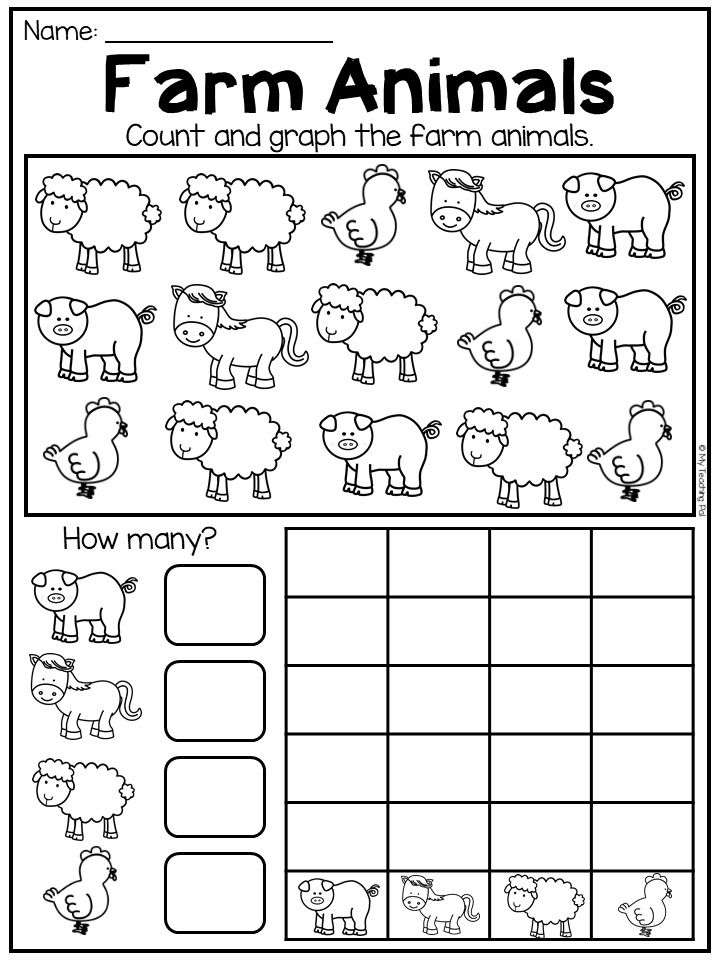 A teraz poćwiczmy liczenie do 10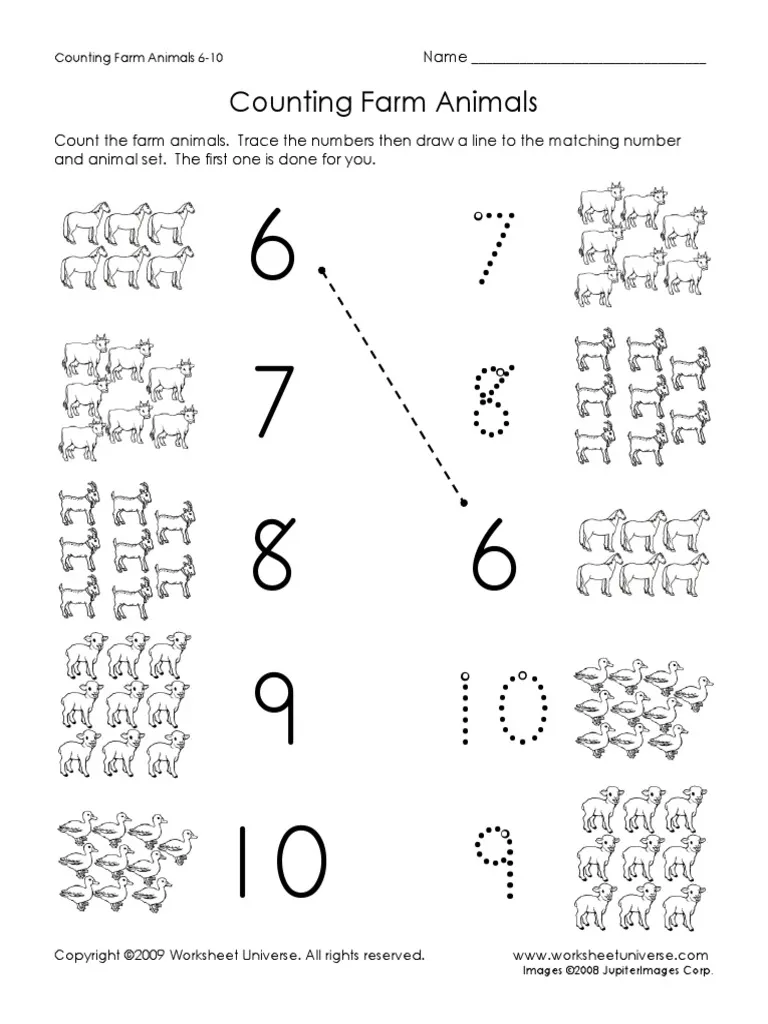 Dla chętnych dzieci mam filmik o przygotowaniach zwierząt na farmie do festynu, na którym zwierzęta miały się zaprezentować. Obejrzyjcie i sprawdźcie jak każde ze zwierząt przygotowywały się do tego wydarzenia.https://youtu.be/LShr2kHD5MAA teraz narysuj zwierzątka, które ci się najbardziej podobały i spróbuj podać ich nazwę.Miłej zabawy Na koniec dzieci mogą zaśpiewać naszą piosenkę na pożegnanie Goodbye, Goodbye https://www.youtube.com/watch?v=UQfvAlmr5g0